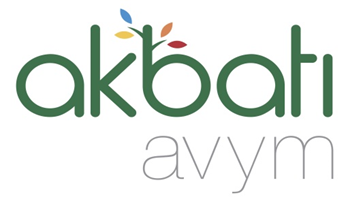 Yıldızların Altında Arabalı Film NostaljisiAğustos ayı boyunca sezonun öne çıkan filmlerinden oluşturulan film seçkisiyle misafirlerini ağırlayacak olan Akbatı AVYM, sinema gecelerinin açılışını 05 ağustos Cumartesi günü ‘La La Land’ filmi ile yaptı. Film arasında Disney'in baş dansçılarından ve halen devam etmekte olan Notre Dame'ın Kamburu Quasimodo Müzikaline Hayat veren Koreograf ve Performans Sanatçısı Ali Kemal Aydın ve Ekibi sürpriz bir dans gösterisine imza attı.  Açık hava sinemasına yoğun ilgi gösteren misafirler, filmi ve dans şovu arabalar içinde izledi. Film gösterimleri, 11 Ağustos Cuma günü saat 21.00’da Logan: Wolverine ile devam edecek.Ağustos ayında açık hava sinema keyfini misafirleri ile buluşturan Akbatı AVYM, Festival Park’ta gerçekleşen sinema gecelerinin açılışını efsaneler arasına girebilecek La La Land filmi ile yaptı. Film gösterimi arasında Disney'in baş dansçılarından ve halen devam etmekte olan Notre Dame'ın Kamburu Quasimodo Müzikaline Hayat veren Koreograf ve Performans Sanatçısı Ali Kemal Aydın ve Ekibi sürpriz bir dans şovu gerçekleştirdi.Nostaljik arabalı sinema keyfini deneyimleyen misafirler La La Land’i izlerken ile geçmişe döndü. Başrollerini Ryan Gosling ve Emma Stone’un paylaştığı filme yoğun ilgi gösteren misafirler, açık havada renkli görüntülere sahne oldu. Akbatı’daki nostaljik araba konseptli film gösterimleri 11 Ağustos Cuma günü saat 21.00’da Logan: Wolverine ile devam edecek.
Akbatı AVYM HakkındaAkkök Holding’in gayrimenkul sektöründeki iştiraki Akiş GYO A.Ş. tarafından hayata geçirilen Akbatı Alışveriş ve Yaşam Merkezi (Akbatı AVYM) 200’e yakın mağaza, 9 sinema salonu, dinlenme ve buluşma adresi olan özel tasarımlı alanlar, çocuk oyun ve eğitim alanları ile dünya mutfaklarını buluşturan restoranların yer aldığı Restaurantlar Meydanı ile hizmet vermektedir. Akbatı AVYM, aldığı ödüllerle ulusal ve uluslararası platformlarda da başarısını tescillemiştir. Akbatı AVYM, yeşil bina değerlendirme sistemi olan BREEAM In Use (Bina Araştırma Kuruluşu Çevresel Değerlendirme Metodu) Sertifikasına “Excellent” seviyesinde sahiptir.